	Základní škola a Praktická škola, Opava, Slezského odboje 5,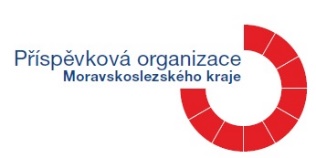 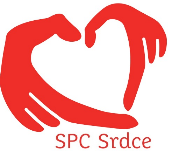 příspěvková organizaceSpeciálně pedagogické centrum Srdce	746 01 Opava, tel.: 553 626 092, 733 611 510, ID DS hjai8cx,                                                         e-mail: spcsrdce@zspsopava.czŽÁDOST O POSKYTNUTÍ PORADENSKÝCH SLUŽEBŽádost vyplní zákonný zástupce / zletilý klient a obratem předá do SPCŽádost o poskytnutí poradenských služeb dle vyhlášky č. 197/2016 Sb., kterou se mění vyhláška č. 72/2005 Sb., o poskytování poradenských služeb ve školách a školských poradenských zařízeních, ve znění pozdějších předpisů.Lhůta pro zahájení poradenské služby začíná dnem doručení této žádosti do SPC.Je-li dítě/žák/student v péči odborného lékaře (neurologa, logopeda, psychiatra, klinického psychologa apod.) doneste, prosím, s sebou k vyšetření jejich aktuální zprávy a školní sešity.Vaše údaje budou sloužit pro potřeby SPC v souladu se zákonem č. 110/2019 Sb. o ochraně osobních údajů v informačních systémech, a to v období trvání péče SPC o klienta.Jméno a příjmení (dítěte/žáka/studenta):Jméno a příjmení (dítěte/žáka/studenta):Narozen (a):Bydliště:Bydliště:PSČ:Jméno a příjmení matky:Jméno a příjmení matky:Titul:Telefon:Email:Email:Bydliště matky:Bydliště matky:PSČ:Jméno a příjmení otce:Jméno a příjmení otce:Titul:Telefon:Email:Email:Bydliště otce:Bydliště otce:PSČ:Datová schránka na rodiče:Datová schránka na rodiče:Datová schránka na rodiče:Název školy (MŠ, ZŠ, SŠ):Název školy (MŠ, ZŠ, SŠ):Název školy (MŠ, ZŠ, SŠ):Adresa školy:Adresa školy:Adresa školy:Třída, obor:Třída, obor:Třída, obor:Ukutečněná vyšetření (aktuální lékařské zprávy doneste s sebou k vyšetření, případně doručte předem):Ukutečněná vyšetření (aktuální lékařské zprávy doneste s sebou k vyšetření, případně doručte předem):Ukutečněná vyšetření (aktuální lékařské zprávy doneste s sebou k vyšetření, případně doručte předem):Vyšetření žádá (jméno, příjmení, vztah k dítěti):Vyšetření žádá (jméno, příjmení, vztah k dítěti):Vyšetření žádá (jméno, příjmení, vztah k dítěti):Důvod poskytnutí poradenské služby (vyšetření, konzultace, posouzení podpůrných opatření apod., změna školy - její adresa):Důvod poskytnutí poradenské služby (vyšetření, konzultace, posouzení podpůrných opatření apod., změna školy - její adresa):Důvod poskytnutí poradenské služby (vyšetření, konzultace, posouzení podpůrných opatření apod., změna školy - její adresa):Aktuální zdravotní stav dítěte / žáka / studenta (diagnóza, mobilita, úroveň komunikace apod.):Aktuální zdravotní stav dítěte / žáka / studenta (diagnóza, mobilita, úroveň komunikace apod.):Aktuální zdravotní stav dítěte / žáka / studenta (diagnóza, mobilita, úroveň komunikace apod.):Datum:Podpis: